
UNIWERSYTET KAZIMIERZA WIELKIEGO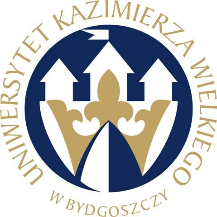 W BYDGOSZCZYul. Chodkiewicza 30, 85 – 064 Bydgoszcz, tel. 052 341 91 00 fax. 052 360 82 06NIP 5542647568 REGON 340057695www.ukw.edu.plBydgoszcz, 30.08.2022 r.UKW/DZP-282-ZO-59/2022	OGŁOSZENIE O UNIEWAŻNIENIU POSTĘPOWANIAw TRYBIE Zapytania Ofertowego Uniwersytet Kazimierza Wielkiego w Bydgoszczy informuje, że  postępowanie 
o udzielenie zamówienia publicznego prowadzone w trybie Zapytania Ofertowego 
pn.: „Przedłużenie licencji na wirtualne urządzenia Cisco IronPort (Email Security Appliance) pracujące w trybie Cluster” zostało unieważnione.Uzasadnienie:W terminie wyznaczonym jako termin składania ofert, tj. do dnia 30.08.2022 r. do godz. 07:30 nie została złożona żadna oferta.Kanclerz UKWmgr Renata Malak